新 书 推 荐中文书名：《“钱袋子”生存指南：危机来袭，你该如何处置你的钱？》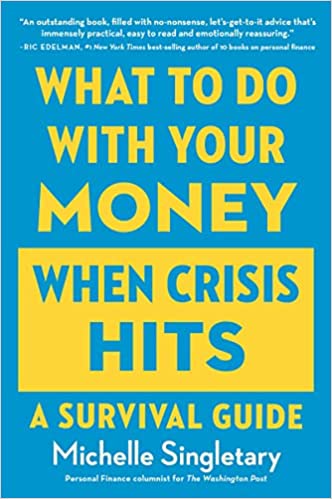 英文书名：WHAT TO DO WITH YOUR MONEY WHEN CRISIS HITS: A Survival Guide作    者：Michelle Singletary出 版 社：Harvest代理公司：Fletcher /ANA/Claire Qiao页    数：240页出版时间：2022年4月代理地区：中国大陆、台湾审读资料：电子稿类    型：经管内容简介：从大流行到经济衰退，从股票熊市到能源危机，生活中充满了财务危机。然而真实而可怕的问题不在于是否会再次出现经济衰退，而在于何时会出现。而更重要的问题是，如何防止危机演变为全面灾难？米歇尔·辛格塔里（Michelle Singletary）凭借多年作为获奖个人理财专栏作家的经验，分享了她抵御金融风暴的专业建议。在这本书中，作者回答了那些当钱越来越难赚时，最亟待解决的问题，包括：哪些账单需要优先支付？什么时候是进行储蓄的最佳时机？削减开支的最佳方式是什么？股市下跌时，如何避免恐慌？所谓的“机会”是伪装的骗局还是什么？这本实践指南涵盖债务问题、信用卡问题、现金流问题和其他几十个常见的财务问题。无论你是在一场危机中，还是在为下一场危机做准备，这本书都为你的财富和未来提供了保障。作者简介： 米歇尔·辛格塔里（Michelle Singletary）是《华盛顿邮报》（the Washington Post）的联合专栏作家，她的获奖专栏《金钱的颜色》（the Color of Money）以每周刊登两期的频率出现在全美数十家报纸上。她还经常为国家公共电台（NPR）撰稿，同时定期出现在美国有线电视新闻网（CNN）《新日CNN》（CNN’s New Day）、《CNN新闻编辑室》（CNN Newsroom）和《沃尔夫·布利策的实况空间》（ The Situation Room with Wolf Blitzer）的周末版上。她同时出席全国广播公司（NBC）的《今日》和（美国）哥伦比亚广播公司（CBS）的《早间秀》节目上。此外，两年来，她还在TV One主持着一档她自己的国家电视新闻节目《辛格塔里说》（Singletary Says）。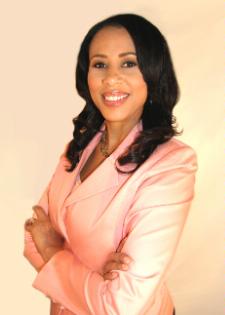 2020年，《华盛顿邮报》以最高新闻荣誉尤金·梅耶奖（Eugene Meyer Award）来祝贺她在该报漫长而杰出的职业生涯。2019年，促进商业编辑和写作协会（the Society for Advancing Business Editing and Writing）授予辛格塔里杰出成就奖（Distinguished Achievement Award），职业记者协会华盛顿分会（the Washington, DC, Pro Chapter of the Society of Professional Journalists）将她收录至名人堂（Hall of Fame）。同年入选者包括美国有线电视新闻网（CNN）主播沃尔夫·布利策（Wolf Blitzer ）和（美国）哥伦比亚广播公司（CBS）新闻白宫记者彼得·梅尔（Peter Maer）。与此同时，辛格塔里还是繁荣互助会（Prosperity Partners Ministry）的主任，这是她在自己的教会格伦亚登第一浸礼会教堂（First Baptist Church of Glenarden）创立的一个金融项目。在这间机构，辛格塔里就各种财务问题为会员提供指导。她还和丈夫在马里兰州的惩教机构担任志愿者，向监狱囚犯传授财务知识。辛格塔里在巴尔的摩（Baltimore）由她的祖母抚养长大。她毕业于马里兰大学学院市分校（the University of Maryland, College Park）。她获得了约翰·霍普金斯大学（Johns Hopkins University）工商管理硕士学位。目前，她和丈夫及三个孩子住在马里兰州。媒体评价：“如果你是数千万在财务上苦苦挣扎的美国人之一，或者如果你需要去帮助其他面临困境的人，你需要阅读这本书。米歇尔·辛格塔里（Michelle Singletary）这本精彩的书中全是满满的干货，不掺一点水。非常实用、易读，并且让你能够安心。不要再为你的处境唉声叹气！让米歇尔告诉你如何从危机中走来吧！”——里克·埃德尔曼（Ric Edelman），《纽约时报》（New York Times）畅销书作者，著有《》10本关于个人理财的书》（10 books on personal finance）“米歇尔·辛格塔里在整个疫情期间在为财务理性和冷静发声，她让我们朝着我们最需要的方向前进——怎么办。从什么时候应该突击检查你的退休账户，什么时候应该回到学校等等，她清晰、准确的指导将使你走上重建未来的正确道路。”——让·查茨基（Jean Chatzky），“她的钱”网站首席执行官（CEO），畅销书《养钱防老：如何在寿命延长的情况下不至于没钱花》（AgeProof: Living Longer Without Running Out Of Money Or Breaking A Hip）的作者“这本书是你财务状况的终极急救包。绷带、止血带、氧气罐（如果你需要的话）——都在这里。每个家庭都应该有一个。”——维克多·布莱克威尔（Victor Blackwell）,美国国家电视新闻网（CNN）主播“这是一本极易产生共鸣的百科全书式的财富急救指南，尤其是当你财务上栽了跟头的时候。同时，它也是你重新站起来后，建立良好财务状况的康复指导。米歇尔·辛格塔里几十年来一直都很接地气，以一名务实顾问的身份面对从大明星到我们这些普通人。”——薇琪·鲁宾（Vicki Robin），畅销书《赚钱还是生活？祝福养活我们的那些双手》（Your Money or Your Life and Blessing the Hands that Feed Us）的作者“对于面临个人财务危机的人来说，这不仅是最好的书，也是唯一一本回答你可能遇到的重要问题的书。你可以凭借辛格塔里的详细研究成果和富有同情心的建议来帮助你。”——简·布莱恩特·奎因（Jane Bryant Quinn），畅销书《如何让你的钱经久耐用：不可或缺的财务指南》（How To Make Your Money Last: The Indispensable Financial Guide）作者“米歇尔·辛格塔里（Michelle Singletary）的新书给出了大量清晰、明智的建议，任何人都可以遵循，或者说每个人都应该遵循，尤其是当他们在人生游戏中陷入困境时。困难时期的财务压力可能会导致许多人瘫痪，因此辛格塔里女士制定了一个冷静应对各种挑战的计划。我和我在吉卜林格杂志（Kiplinger’s magazine）的同事们长期以来一直都非常欣赏这位朴实、随和的个人财务顾问。如今，她将她这一方面的智慧集结成书，我怎能不强力推荐呢！” ——奈特·A·吉卜林格（Knight A. Kiplinger），《吉卜林格个人金融》（Kiplinger’s Personal Finance）荣誉编辑谢谢您的阅读！请将反馈信息发至： 乔明睿（Claire）安德鲁﹒纳伯格联合国际有限公司北京代表处
北京市海淀区中关村大街甲59号中国人民大学文化大厦1705室, 邮编：100872
电话：010-82449026传真：010-82504200手机：15804055576Email: Claire@nurnberg.com.cn网址：www.nurnberg.com.cn微博：http://weibo.com/nurnberg豆瓣小站：http://site.douban.com/110577/新浪微博：安德鲁纳伯格公司的微博_微博 (weibo.com)微信订阅号：ANABJ2002